ATZINUMS Nr. 22/10-3.9/12par atbilstību ugunsdrošības prasībāmAtzinums iesniegšanai derīgs sešus mēnešus.Atzinumu var apstrīdēt viena mēneša laikā no tā spēkā stāšanās dienas augstākstāvošai amatpersonai:Atzinumu saņēmu:20____. gada ___. ___________DOKUMENTS PARAKSTĪTS AR DROŠU ELEKTRONISKO PARAKSTU UN SATURLAIKA ZĪMOGU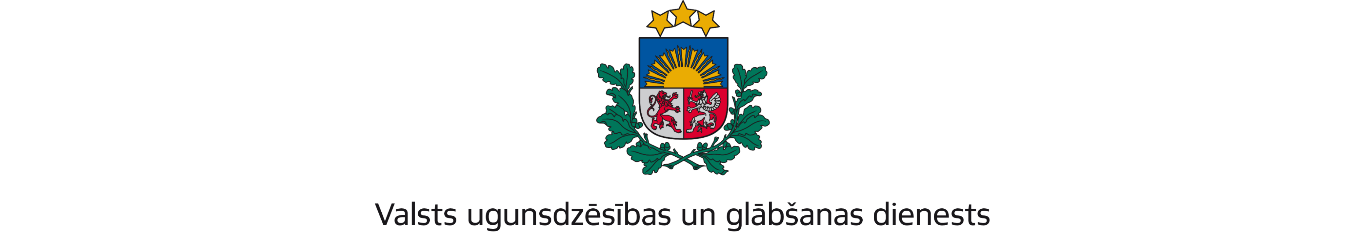 VIDZEMES REĢIONA PĀRVALDETērbatas iela 9, Valmiera, Valmieras novads, LV-4201; tālr.: 64233468; e-pasts: vidzeme@vugd.gov.lv; www.vugd.gov.lvCēsisBiedrība “Dodkepu.lv”(izdošanas vieta)(juridiskās personas nosaukums vai fiziskās personas vārds, uzvārds)06.03.2023.Reģistrācijas numurs 40008273432(datums)(juridiskās personas reģistrācijas numurs vai fiziskās personās kods)“Papardes- 2”, Drabeši, Drabešu pagasts, Cēsu novads, LV-4101(juridiskās vai fiziskās personas adrese)1.Apsekots: viesu nama “Melturi” ēdamzāle, konferenču zāle, 1., 2., 3.,stāva  istabiņas(apsekoto būvju, ēku vai telpu nosaukums)2.Adrese: “Sarkanāboli”, Bille, Drabešu pagasts, Cēsu novads, LV-41393.Īpašnieks (valdītājs): Cēsu rajona M. Ivanovas individuālais uzņēmums "MELTURI"(juridiskās personas nosaukums vai fiziskās personas vārds, uzvārds)Reģistrācijas numurs 44102018298, "Sarkanāboli" - 2, Bille, Drabešu pag., Cēsunovads, LV-4139(juridiskās personas reģistrācijas numurs vai fiziskās personas kods; adrese)4.Iesniegtie dokumenti: Ilzes Kravcovas  iesniegums par bērnu nometnes organizēšanu, nometņu vadītājas apliecības numurs- 009-000095.Apsekoto būvju, ēku vai telpu raksturojums: 3. stāvu viesu nams, U2 ugunsnoturības pakāpe, ēka ierīkota automātiskā ugunsgrēka atklāšanas un trauksmes signalizācijas sistēma, telpas nodrošinātas ar ugunsdzēsības aparātiem6.Pārbaudes laikā konstatētie ugunsdrošības prasību pārkāpumi: nav konstatēti.7.Slēdziens: Viesu nama “Melturi ” konferenču zāle, ēdamzāle, 1. stāva, 2.stāva un 3. stāva istabiņas atbilst ugunsdrošības prasībām, tās var izmantot bērnu nometnes organizēšanai.8.Atzinums izdots saskaņā ar: Ministru kabineta 2009.gada 1.septembra noteikumiem Nr. 981 “Bērnu nometņu organizēšanas un darbības kārtība” 8.5.apakšpunkta prasībām(normatīvais akts un punkts saskaņā ar kuru izdots atzinums)9.Atzinumu paredzēts iesniegt: Valsts izglītības satura centra nometņu reģistram(iestādes vai institūcijas nosaukums, kur paredzēts iesniegt atzinumu)Valsts ugunsdzēsības un glābšanas dienesta Vidzemes reģiona pārvaldes priekšniekam, Tērbatas ielā 9, Valmierā, Valmieras novadā, LV-4201.(amatpersonas amats un adrese)Valsts ugunsdzēsības un glābšanas dienesta Vidzemes reģiona pārvaldes Ugunsdrošības uzraudzības un civilās aizsardzības nodaļas inspektorsD.Pommers(amatpersonas amats)(paraksts)(v. uzvārds)Nosūtīts uz e-pastu: dodkepu@gmail.com (06.03.2023).(juridiskās personas pārstāvja amats, vārds, uzvārds vai fiziskās personas vārds, uzvārds; vai atzīme par nosūtīšanu)(paraksts)